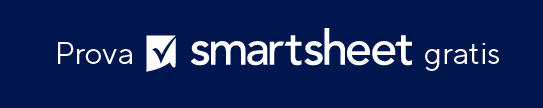 MODELLO DI REPORT DELLE CHIAMATE DI VENDITA SETTIMANALINOME DELLA SOCIETÀRIGA INDIRIZZO 1RIGA INDIRIZZO 2TELEFONOE-MAILSETTIMANA REPORT DI:REPORT PREPARATO DA:FIRMA:xx/xx/xx - xx/xx/xxMONITORAGGIO SETTIMANALENUMERO DI CHIAMATE EFFETTUATEIMPORTO OBIETTIVO DELLA CHIAMATANUMERO DI VENDITE EFFETTUATEIMPORTO OBIETTIVO DELLE VENDITETASSO DI VENDITAVALUE DELLE VENDITE EFFETTUATEIMPORTO OBIETTIVO DEL VALORELunedì0000 $ $Martedì0000 $ $Mercoledì0000 $ $Giovedì0000 $ $Venerdì0000 $ $Sabato0000 $ $Domenica0000 $ $DICHIARAZIONE DI NON RESPONSABILITÀQualsiasi articolo, modello o informazione sono forniti da Smartsheet sul sito web solo come riferimento. Pur adoperandoci a mantenere le informazioni aggiornate e corrette, non offriamo alcuna garanzia o dichiarazione di alcun tipo, esplicita o implicita, relativamente alla completezza, l’accuratezza, l’affidabilità, l’idoneità o la disponibilità rispetto al sito web o le informazioni, gli articoli, i modelli o della relativa grafica contenuti nel sito. Qualsiasi affidamento si faccia su tali informazioni, è pertanto strettamente a proprio rischio.